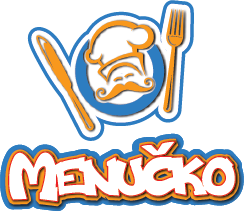                                                          Jedálny lístok	                                                  27. 03. 2016 – 31. 03. 2017Pondelok: Polievka:   Hrášková s mrkvou  0,33 l., chlieb 30g., (1ks)                                                         1 27. 03. 2017                     1. Aténske bravčové mäso (olivy,smotana) 120g., 100g., cestovina 190g.                     1,7                                     2. Dukátové buchtičky s vanilkovým krémom 300g., čaj 0,20 l.                              1,3,7                                     3. Zeleninový šalát 400g., jogurt 1 ks, tmavý rožok 1 ks.                                          1,7                                     4. Pikantná kuracia rolka 120g., dusená zelenina (karfiol,brokolica,mrkva) 200g.              1,7                                                 5. Pikantná kuracia rolka 120g., 100g., ryža 190g., kapustový šalát 150g.                1,7Utorok:    Polievka:    Zemiaková kyslá 0,33 l., chlieb 30g., (1ks)                                                              1,7                                  28. 03. 2017                    1. Holandský mletý rezeň 120g., zemiaky 230g., šalát s červenej kapusty 150g.      1,3,7                                                 2. Kapustové fliačky 360g., čaj 0,20 l.                                                                       1                                     3. Rokfortový šalát (niva,paradajka,st.hrášok,vajce,ľadový šalát,cibuľa,dresing) 400g.,                  1,3,7                                         tmavý rožok 1 ks.                                     4. Holandský mletý rezeň 120g., čerstvá zelenina (paradajka,kukurica,uhorka)  200g.          1,3,7                                                       5. Kuracie soté 120g., 100g., ryža 190g., šalát s červenej kapusty 150g.                   1Streda:     Polievka:   Špenátová 0,33 l., chlieb 30 g., (1ks)                                                                         1,7                                  29. 03. 2017               1.  Pečené rybie filé na masle 150g., zemiakové pyré 250g., uhorka 50g.               1,4,7                                      2.  Bryndzové halušky 370g., mlieko 0,20 l.                                                             1,3,7                                                 3.  Lahodný kurací šalát (kuracie mäso,ľadový šalát,šampiňóny,paradajka,dresing) 400g.,            1,7                                          tmavý rožok 1 ks.                                             4.  Pečené rybie filé na masle 150g., čerstvá zelenina (čínska kapusta,mrkva,paradajka) 200g. 1,4,7                                            5.  Slovenské rizoto (bravčové mäso) 360g., uhorka 50g.                                                 1Štvrtok:   Polievka:    Slepačia s niťovkami 0,33 l., chlieb 30g. (1ks)                                                         1,9                                                                 30. 03. 2017                     1.  Segedínsky guláš 120g., 100g., knedľa 190g.                                                       1,3,7                                                        2.  Makové šúľance 360g., biela káva 0,20 l.                                                                                 1,3,7                                                 3.  Tuniakový šalát s kus kusom (tuniak,kus kus,paprika,kukurica,ľadový šalát) 400g. 1,4                                                  4.  Kuracie prsia Balkán 120g., dusená zelenina (baby mrkva,lúsky,krafiol) 200g.             1                                                  5.  Kuracie prsia Balkán (farebná paprika,šampiňóny) 120g., 100g., zemiaky 230g.,          1                                           miešaný šalát 150g.    Piatok:     Polievka:    Frankfurtská 0,33 l., chlieb 30g. (1ks)                                                                        1                                                            31. 03. 2017               1.  Vyprážaný bravčový rezeň 120g., zemiaky 230g., šalát s kyslej kapusty 150g.    1,3,7                                     2.  Moravské koláče 300g., čaj 0,20 l.                                                                         1,3,7                                                  3.  Kurací šalát Hawaii (ananás,kuracie mäso,kukurica,ryža) 400g., tmavý rožok 1ks            1,7                                     4. Vyprážaný bravčový rezeň 120g., čerstvá zelenina (ľadový šalát,paradajka,paprika)  200g. 1,3,7                                            5. Hovädzie mäso na zeleri 120g., 100g., ryža 190g.                                                  1,9Váha mäsa je uvádzaná v surovom stave.                                    Zmena jedálneho lístka vyhradená.                                                                                                                                                  Vedúca ZJ: Maríková                                                                                                         Šéfkuchár: Mussler